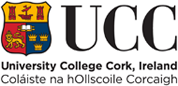 SANCTUARY SCHOLARSHIPGENERAL TRACK20 HOURS PER WEEK FULL-TIME ENGLISH LANGUAGE PROGRAMME APPLICATION FORM2024-2025-Applicants must be at least 18 years of age on commencement of programme –Please read the Further Information on Page 3 before completing this formDo we have your permission to use your e-mail and/or mobile no. for publicity in the future:	Yes              No              Do we have your permission to use your photo/video for publicity in the future:   		Yes              No              		UNIVERSITY COLLEGE CORK – DATA PROTECTION NOTICEPersonal data that you submit via this application form will be used to process your application for the scholarship.  This data will be treated in accordance with the UCC Data Protection Policy which can be accessed at the link below.  The personal data may be disclosed to staff in order to assess this application and to deliver support services to you. UCC will only process such data for the purpose for which you provide it.https://www.ucc.ie/en/ocla/comp/data/dataprotection/ FURTHER INFORMATION & NOTESSTUDENTS OF THE LANGUAGE CENTRE ARE REGISTERED STUDENTS OF UCC AND RECEIVE A UCC STUDENT CARD.THEY CAN ACCESS GENERAL LEARNING FACILITIES IE LIBRARIES, COMPUTER ROOMS ETC.THEY MAY ALSO USE THE SPORTING AND LEISURE FACILITIES AS WELL AS ACCESS CLUBS AND SOCIETIES.No classes on Bank Holidays or for the Easter Closure DECLARATION  (please tick box) I confirm that the information supplied in this application is accurate and complete.	I confirm also, that I have completed this application form unaided and that it is all my own work.  I understand that if I have misrepresented myself or given a false declaration, I will be ineligible for a scholarship. I confirm that I enclose copy or photograph of my Irish Immigration card IRP (refugee) OR my Temporary Residence Certificate (asylum seeker) I confirm that, where possible,  I enclose copies of my educational certificates to date.  I understand that no guarantee can be given by the Language Centre UCC that qualifications stated are eligible for entry to any further Education course.   I acknowledge that I have read and understand the University’s data protection policy enclosed. SIGNATURE:________________________________________________________________DATE :           ________________________________________FULLTIME INTENSIVE ENGLISH LANGUAGE COURSE GENERAL TRACK*  Course commences 26 August 2024 – 13 June 2025   deadline to apply Thursday 1 August 2024*General Track – students who intend to go directly into employment or further vocational trainingPersonal Details – Please use BLOCK CAPITALS when completing this section.Personal Details – Please use BLOCK CAPITALS when completing this section.Personal Details – Please use BLOCK CAPITALS when completing this section.Personal Details – Please use BLOCK CAPITALS when completing this section.First Name(s)Family NameContact AddressHome Address (if not the same as above address)Date of Birth (dd/mm/yy)NationalityMobile. No.First LanguageOther LanguagesEmail AddressLEGAL STATUS IN IRELAND – a photograph or scanned copy of your immigration card or document must be enclosed with this application. APPLICATIONS WILL NOT BE CONSIDERED WITHOUT SUBMISSION OF SUPPORTING DOCUMENTATION.Please indicate your current legal status in Ireland Asylum Seeker              Refugee                     Other  Year arrived in Ireland:                                                    LEVEL OF ENGLISH Please indicate your current level of English by ticking below: (min B1 level)     Intermediate/B1         Upper Intermediate/B2         Advanced/C1      EDUCATION LEVEL OF EDUCATION REACHED IN YOUR NATIVE COUNTRY (Minimum standard Level 4 equivalent):NAME OF FINAL EXAM (if any) (please provide documentation if possible)Education in Ireland (if any):Name of course:PROFESSIONAL DETAILSPlease complete the following details and include relevant information where appropriate: Professional qualification OR Training  :__________________________________________________________________________________________________________________________Previous Career with details of employment:_________________________________________________________________________________________________________________________________________________________________________________________________Future Career Plan/path ____________________________________________________________
____________________________________________________________________________              _____________________________________________________________________________Please advise why studying general English in a university will be of particular help in supporting your progress in your chosen job or field.____________________________________________________________________________________________________________________________________________________________________________________________________________________________________________ PERSONAL STATEMENT :  Please write below about yourself and advise how the Language Centre Scholarship will directly help you here in Ireland (min 100 words)________________________________________________________________________________________________________________________________________________________________________________________________________________________________________________________________________________________________________________________________________________________________________________________________________________________________________________________________________________________________________________________________________________________________________________________________________________________________________________________________________________________________________________________________________________________________________________________________________________________________________________________________________________________________________________________________________________________________________________________________________________________________________________________________